PRODUCT DATASHEET SCHOUDER ABDUCTIEORTHESEGewricht			schouder	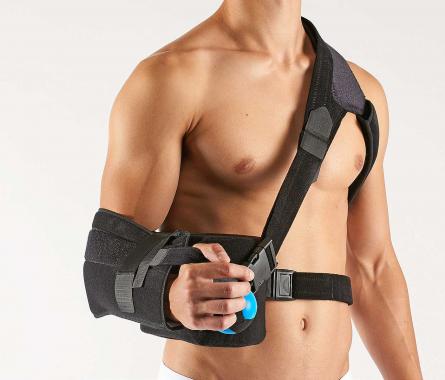 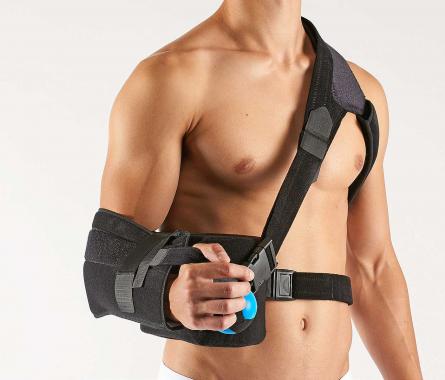 ProductfotoProductnaam			schouderabductie-orthese / 30° buitenrotatie & 15° abductie Artikelnummer		SC2FIndicaties		conservatieve behandeling van posterieure en anterieure schouderluxaties, postoperatief na anterieure schouderstabilisatie, posterieure fixatieKenmerken	anatomisch gevormde schouderwig, goed gevoerde schouderband, met handbal ter bevordering van de doorbloeding, patiëntvriendelijk, eenvoudig aan te brengen, met snelsluitingen. Universele zijde; kan zoel links als rechts worden gebruikt Werking			immobilisatie van het schoudergewricht in abductie- externe rotatiepositie Samenstelling		polyester, PUR-schuim, nylon, katoen, styreenrubber, polyamide, latex vrij Certificaten	 		CE – richtlijn 93/42 – EU medische hulpmiddelen Maattabel			universele maat & zijde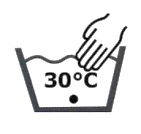 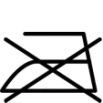 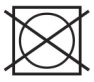 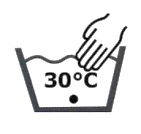 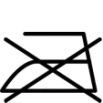 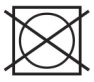 Wasvoorschriften		Bewaarinstructies	Het product mag niet worden blootgesteld aan direct zonlicht. Droog en beschermd tegen licht bewaren. Algemene instructies	De bandage is bedoeld voor de individuele behandeling van de patiënt 				Bij verkeerd gebruik is productaansprakelijkheid uitgesloten				Een combinatie met andere producten moet vooraf met de arts worden besprokenLaat de bandage niet met vet- of zuurhoudende middelen, zalfjes en lotions in contact komenFabrikant			Schaper Healthcare GmbH, 4600 Wels, Oostenrijk				Geproduceerd in de EU